杭州市建设工程质量安全管理协会关于参加2019年第二期杭州市建筑施工特种作业资格              实操考核工作的通知各县（市）、区建设局：经研究决定，已经参加过第二期建筑施工特种作业人员资格理论考试的考生，实际操作考核时间已定，考核将分批进行（具体名单、考核时间、导航图附后）。 考核时间安排如下：考核日期： 2019年7月22日至7月31日期间(双休日除外)考核（请各学员对应Excel表时间参加考核）。考核地点： 1、杭州市建筑施工特种作业人员实操考核基地--浙江宏基大院（地址：萧山区瓜沥镇民丰河村（高塘路与八柯线交叉口）乘坐杭州公交360路至坎红线八柯线路口站下车，穿过八柯线右手边即到(甘露亭村委会附近，导航地址：浙江宏基大院，详见导航图）。     2、地铁2号线振宁路站A出口、接站班车（白色福特全顺、车牌:浙A83658）接站时间上午8点50分(可将终点设置八柯线与纵四路口进行导航)                   联系人：金老师  0571-88398895             何老师  17706433205注意事项：1、为确保实操考核有序进行参考人员凭身份证进入考核现场，拒绝各类中介进入考核场地，扰乱考核秩序，（考生无身份证原件不得入考）。2、参加特种作业考核的考生务必穿工作服(平时工作时穿的工作服也可)和工作鞋，安全帽。架子工、安拆卸工随带工具（板手）。3、请不要随便变更考核日期，根据安排的考核日期参加考核，8：30-11：00点进行考核，过时不考敬请谅解。4、凡参考人员已明确自己的考核日期、考核地址、注意事项等，届时凭本人身份证参加考核，不必再前往杭州市城建培训中心领取实操考核通知。5、有关考核日期地址等消息可在杭州市建设工程质量安全管理协会网www.hzcma.com（培训栏）中查询下载（附导航图）。附：《 2019年第二期实操考试日程表》                    杭州市建设工程质量安全管理协会                           2019年7月15日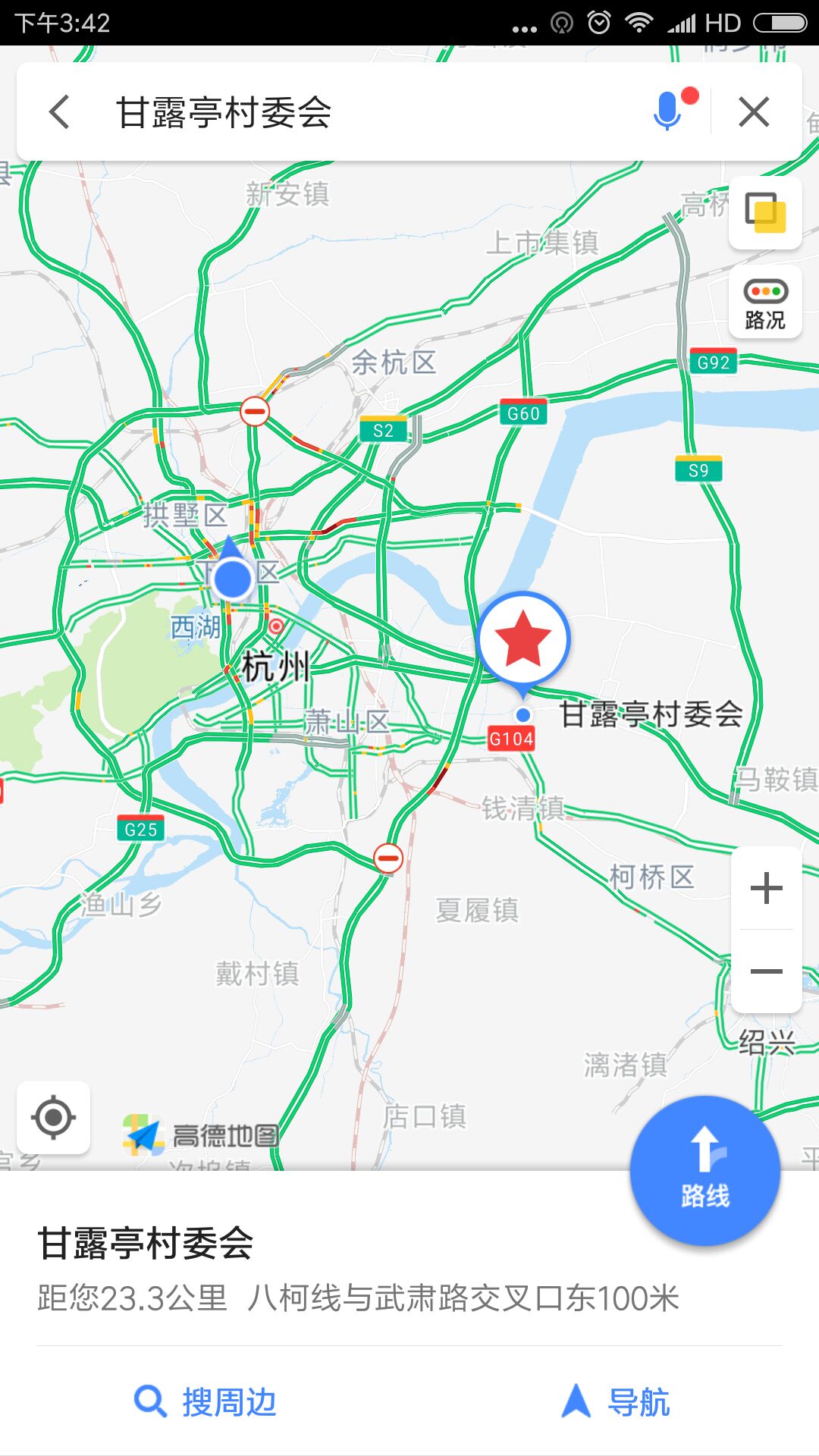 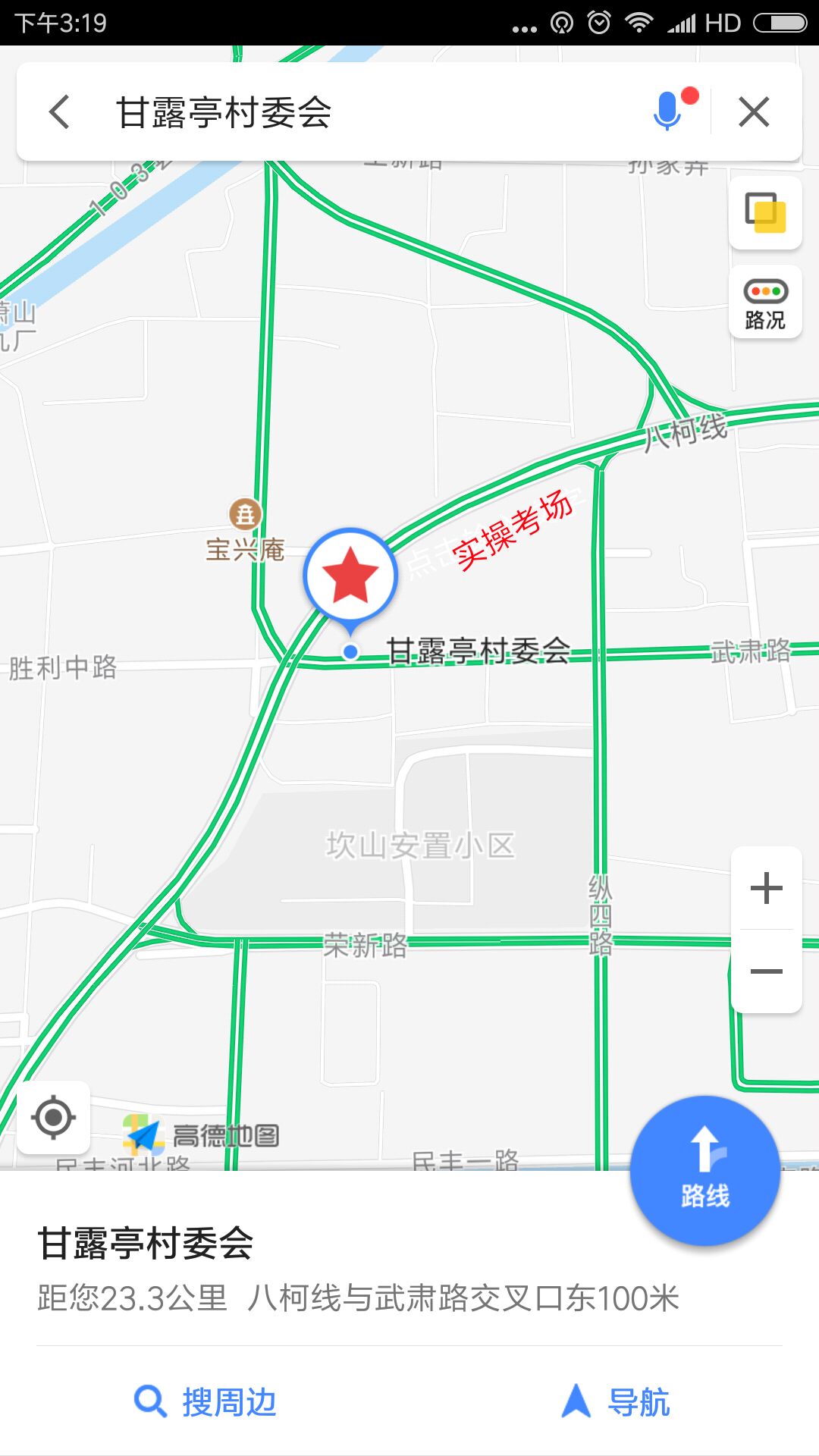 